106年搖籃到搖籃跨領域實作工作營「改變設計．改變世界」活動簡章C2C．設計帶來力量讓C2C設計，帶給夢想實踐的力量C2C．世界因你改變讓你的設計，成為改變世界的動力讓我們一起發揮想像力運用C2C設計理念，翻轉廢棄物的命運，將循環意義融入創新設計，一個更好，更永續的未來。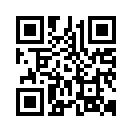 更多相關資訊請上網查詢『臺灣搖籃到搖籃平台C2C in Taiwan』http://www.c2cplatform.tw/一、活動目的為鼓勵社會大眾及企業重視產品源頭綠色設計及生產，特辦理「106年搖籃到搖籃跨領域實作工作營」（以下簡稱本活動），邀請各領域的學生及社會大眾，於本工作營中融入環境議題、體驗活動、設計思考4D、討論實作的豐富內容，提升對搖籃到搖籃（Cradle to Cradle, 簡稱C2C）理念的認知，培養出可將C2C理念落實於產品設計中的優秀設計人才，並藉由此活動推廣C2C設計理念。二、活動單位指導單位：行政院環境保護署主辦單位：臺灣搖籃到搖籃策略聯盟協辦單位：康城工程顧問股份有限公司環境友善種子有限公司台江國家公園管理處德商搖籃到搖籃設計顧問有限公司台灣分公司三、活動日期：106年9月4日（星期一）至9月5日（星期二），共計2天1夜。活動地點：活動場地：台江國家公園（臺南市安南區四草大道118號），安排於臺南火車站後站免費接駁，另活動期間備有專車接送。（集合地點如圖1）住宿地點：由主辦單位安排。五、參加資格及報名方式本活動名額30至35人，將依報名者進行資格篩選：年齡：報名者年齡需滿18歲。系所/領域：專業領域不限，但以設計、環境、材料、化工、工業工程、商管、經濟等相關系所或領域為優先。費用：本活動提供免費住宿及午晚餐（請自備餐具與環保杯）。請參加者自行負擔集合前與活動結束後之交通費用。另住宿安排，以雙人房兩單床之房型為主；若無特別需求，則由主辦單位安排同住人員。活動前熱身：請於報名同時至「臺灣搖籃到搖籃平台」（網址：http://www.c2cplatform.tw/ ）進行瀏覽，並在報名頁面中，完成簡易測驗調查。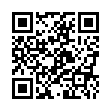 報名方式與工作營資訊採網路報名，報名網址：https://goo.gl/hgdvmt使用行動裝置或掃描QR-Code進行報名。報名截止日期：106年8月15日（星期二）前於網路填妥報名表，本活動將依據報名資料，包括系所/領域、作品、經驗、測驗得分等進行篩選。公布名單：106年8月22日（星期二）公布入選參加者名單於「臺灣搖籃到搖籃平台」（網址：http://www.c2cplatform.tw/）。六、活動流程（詳表1）Discover 設計第一式：體驗並了解環境問題藉由活動安排從蒐集來的廢棄物中分析，了解它們設計的問題在哪裡，以及廢棄物造成的環境問題。Define 設計第二式：決定各組實作主題認識C2C的設計原理，並從蒐集之廢棄物中，決定各組將進行C2C設計的實作主題，我們要為一種廢棄物重新設計！Develop 設計第三式：進行C2C設計針對實作主題，學員將進行小組討論，運用C2C設計的精神，針對廢棄物進行新的設計與原型製作，讓理想具體實現吧！Deliver 設計第四式：發表最後進行成果發表，分享各組的創新產品之C2C設計理念，現場也邀請C2C專家及環境減廢達人進行評分。精采課程及互動遊戲為使不同領域的參加者能夠迅速瞭解議題，並能於短時間內投入實作，本活動規劃高互動性的課程，透過遊戲和體驗的方式了解環境問題與C2C設計精神，並透過設計思考的4D流程，發展設計的原型，同時學習跨領域的合作與溝通方式。七、活動講師及評審團環境友善種子有限公司：王書貞執行長、陳湘寧經理 台江國家公園管理處：關召芳老師、徐煥喆老師德商搖籃到搖籃設計顧問有限公司台灣分公司：黃琮峻經理八、評選及獎勵評選方式評審團將依據各組闖關的分數積點（佔30%）及成果發表的評分結果（佔70％），作為各組最終的評選結果。獎勵方法本活動除每人頒發1張實作工作營證書外，評審團將選出1組優選組別，提供全組成員精美獎品及禮卷。九、注意事項報名完成後如不克出席，敬請即早通知活動聯絡人。作品的著作權，歸屬參與團隊或成員個人所有，但主辦單位與執行單位共同擁有為推廣活動及教育目的重製、下載及公開展示（如得獎作品展示、特展）等權利。主辦單位得自由免費運用參賽產品的實物、圖片及說明文字等相關資料，作為展覽、宣傳、攝影及出版等用途。主辦單位保留本活動規則、評審方式等最終修改及認定的權利。本辦法若有未訂事宜，得依相關法令及規定辦理，得隨時修正之。十、連絡資訊如有疑問，歡迎來電洽詢：康城工程顧問股份有限公司，吳鴻澤工程師電話：（02）2784-9899 分機521環境友善種子有限公司，陳湘寧經理電話：（02）2368-0603	　表1 「改變設計．改變世界」工作營活動流程＊參加學員9:20於「臺南火車站後站，臺南大遠百前面廣場」準時集合。＊本活動備有免費專車接駁。表1 「改變設計．改變世界」工作營活動流程（續）＊活動結束，備有免費專車接駁至臺南火車站。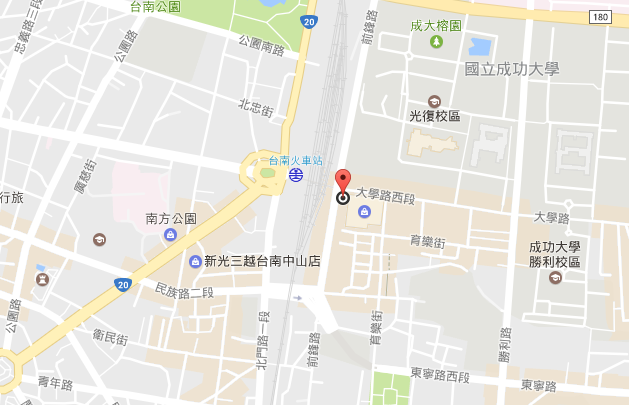 圖1 集合地點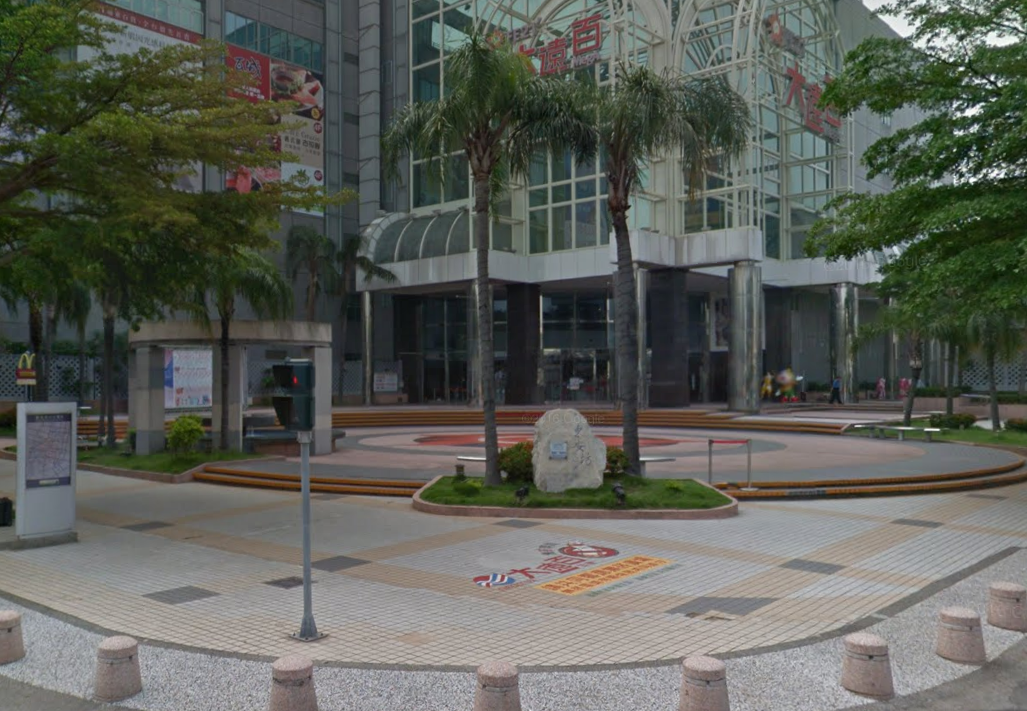 圖1 集合地點（續）時間時間活動流程第1天9月4日(星期一)09:20~10:00*集合出發！09:20「臺南火車站後站，臺南大遠百前面廣場」集合第1天9月4日(星期一)10:00~10:40Nice to meet you！－開心認識共學夥伴們－活動流程說明第1天9月4日(星期一)10:40~12:00遊˙玩˙設計－在體驗活動中感受跨領域設計的魅力吧！第1天9月4日(星期一)12:00~13:00C2C無塑午餐第1天9月4日(星期一)13:00~14:15【Discover】設計第一式：被遺忘的海灘－聽！四草大橋下「它們」的聲音第1天9月4日(星期一)14:15~15:00【Define】設計第二式：問題在哪裡－腦力激盪，找出「它們」設計哪裡有問題？第1天9月4日(星期一)15:00~15:20休息一下，充電時刻第1天9月4日(星期一)15:20~16:00感˙動˙設計－看見創新案例，開啟設計的內在火種！第1天9月4日(星期一)16:00~17:00【Develop】設計第三式：C2C實例分享－你一定要知道的C2C！第1天9月4日(星期一)17:00~18:00小隊時間－討論實作主題第1天9月4日(星期一)18:00~19:30美味晚餐：由主辦單位安排第1天9月4日(星期一)19:30~20:00休息：由主辦單位安排－分配房間鑰匙、休息時間時間活動流程第2天9月5日(星期二)08:30~09:00*早安，集合出發！08:30於住宿地點集合，前往工作營會場第2天9月5日(星期二)09:00~10:00【Develop】設計第三式：概念－動動腦，小組討論C2C產品設計概念，並以2D方式呈現你們的點子！第2天9月5日(星期二)10:00~12:00【Develop】設計第三式：實作－動動手，將設計概念具體呈現，運用現場材料，發揮創意製作C2C產品的3D原型。第2天9月5日(星期二)12:00~13:00C2C無塑午餐第2天9月5日(星期二)13:30~15:30【Deliver】設計第四式：發表－和其他夥伴分享小組的設計成果！第2天9月5日(星期二)15:30~15:50講評時間－邀請C2C專家、環境減廢達人進行作品講評第2天9月5日(星期二)15:50~16:00頒獎與合影留念第2天9月5日(星期二)16:00~帶回改變世界的力量，賦歸